In #1, sort by coloring 3 dogs yellow. Tell how you sorted them. In #2, sort a different way by coloring the large dogs. #3, sort the balls one way, and circle the balls to show how they are sorted. #4, sort the balls a different way, and circle to show how they are sorted. 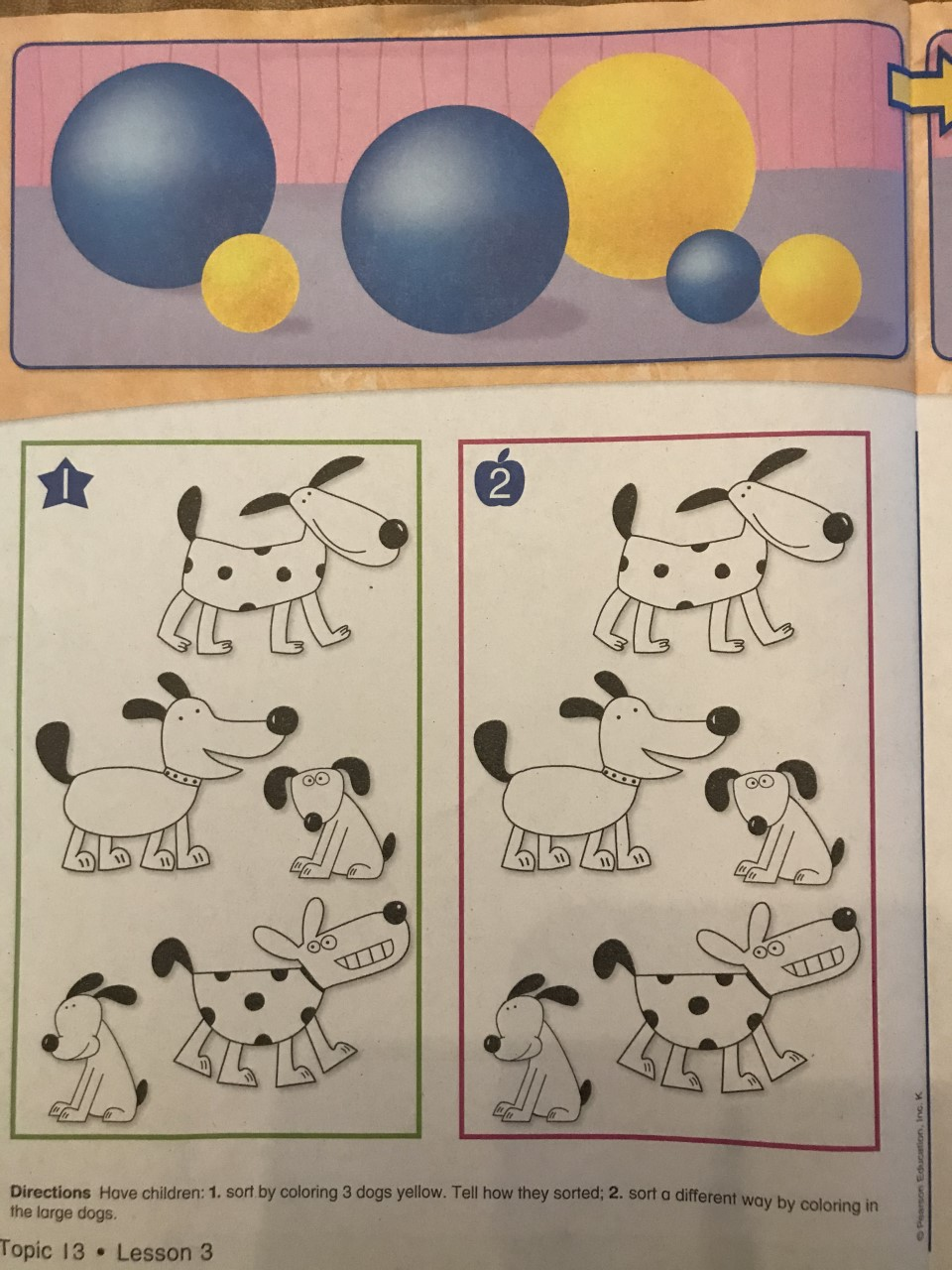 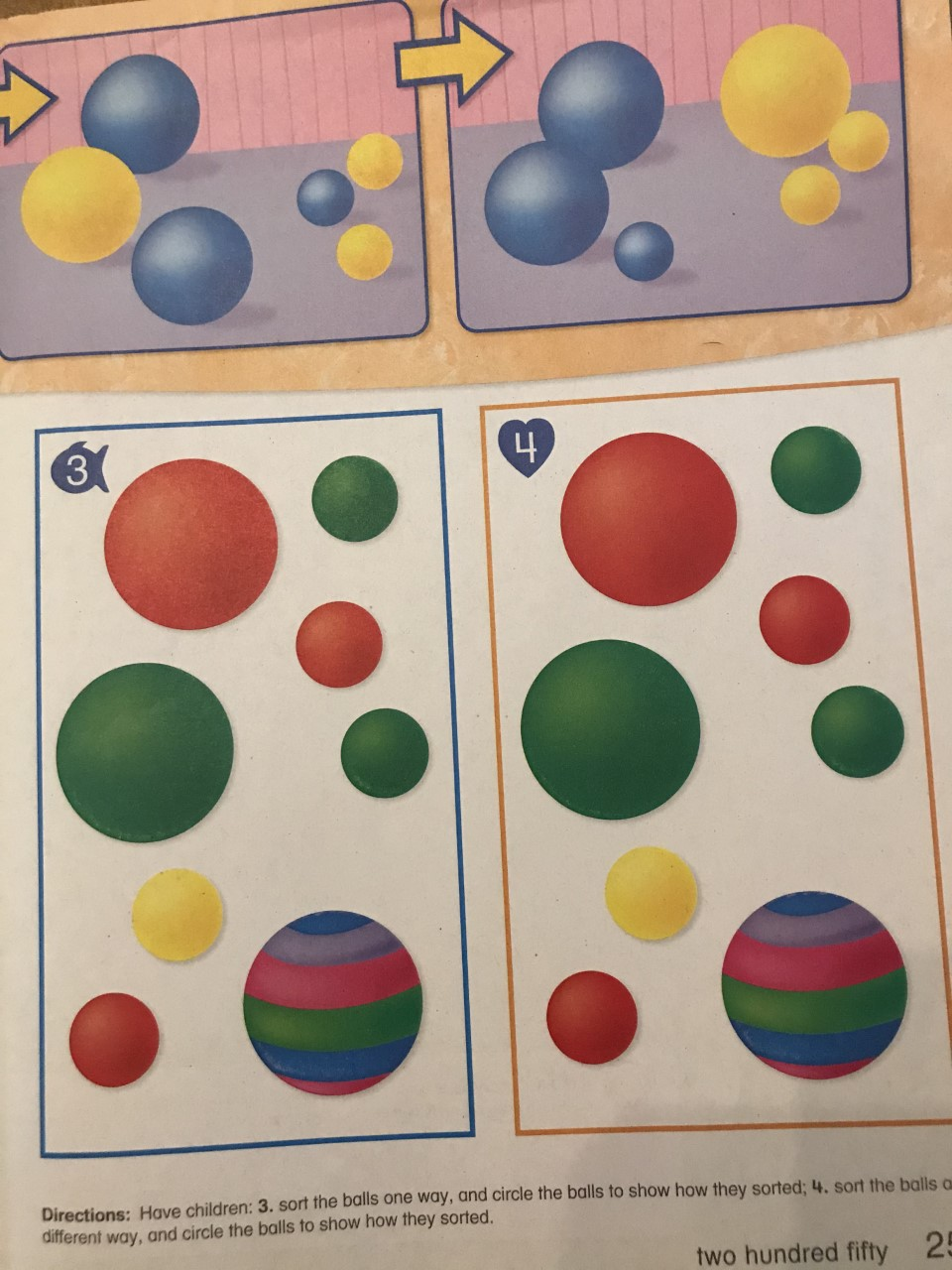 